OIAD-19729 May 2022Peter Russellfyi-request-19168-7b3b0c83@requests.fyi.org.nzTēnā koe PeterThank you for your Official Information Act request to the Department of Conservation, received on 19 April 2022 in which you asked for the risk assessment that is referred to in the DOC website as follows “As part of the policy development process, DOC undertook a risk assessment of the measures needed to best protect staff from the risks posed by COVID-19. This is required by health and safety law and is an expectation of all government agencies."The risk assessment is attached to this letter.Please note that this letter (with your personal details removed) and enclosed documents may be published on the Department’s website.Nāku noa, nā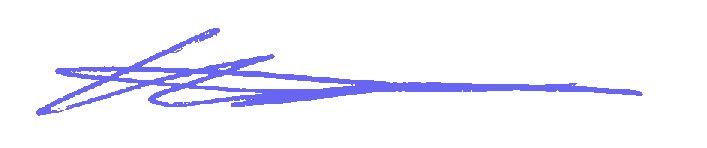 Harry MaherDirector Health & SafetyDepartment of ConservationTe Papa Atawhai